Мастер-класс по изготовлению гвоздики в технике «оригами» (6+)от Таравковой Екатерины Игоревны,библиотекаря I категориидетской библиотеки-филиала № 1 им. А. С. ПушкинаМБУК  «ЦБС г. Ельца»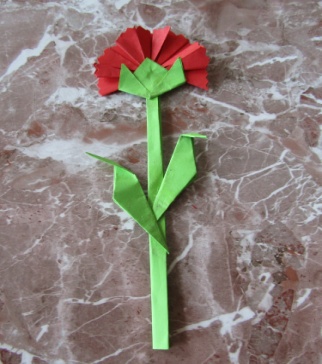 Для выполнения данной работы потребуется:4 красных квадрата размером 6х6 см; 2 зелёных квадрата размером 5х5см; 1 зелёный квадрат размером 4х4 см; полоска зелёный бумаги размером 15х2см; клей, фигурные ножницы.1. Складываем квадрат по диагонали уголок к уголку.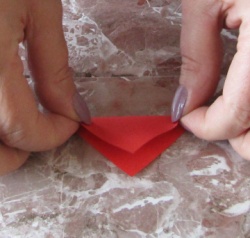 2. Ещё раз перегибаем по второй диагонали.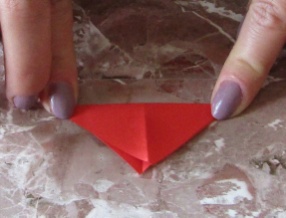 3. Квадрат делим на четыре треугольника. Перегибаем теперь к другой стороне. По четырём сторонам получаем складки «гора-долина-гора».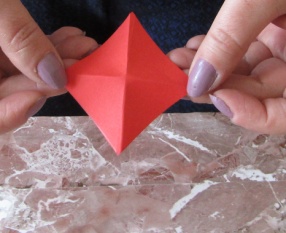 4. Хорошо проглаживаем складки. Складываем модуль гармошкой. Получили базовую форму двойной треугольник.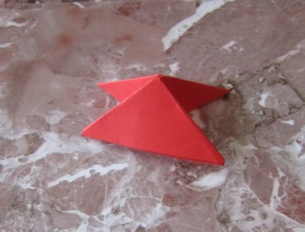 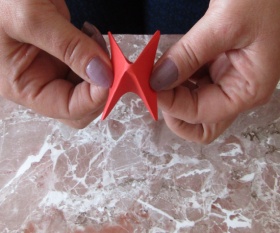 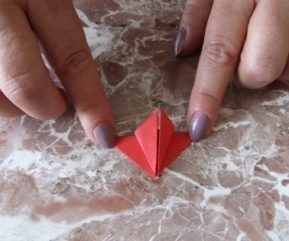 5. Перегибаем верхний угол пополам. И сгибаем уголки к линии сгиба. 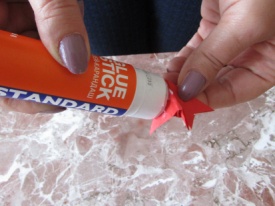 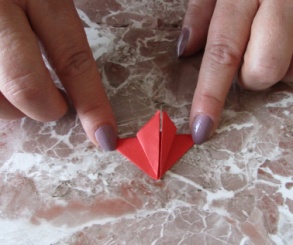 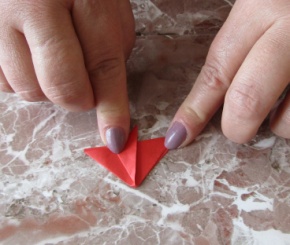 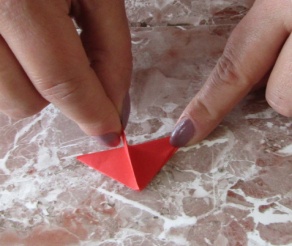 6. Делаем два модуля. И подклеиваем их друг к другу.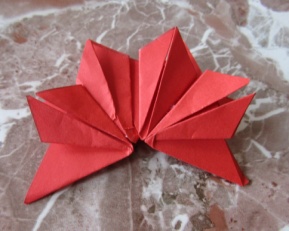 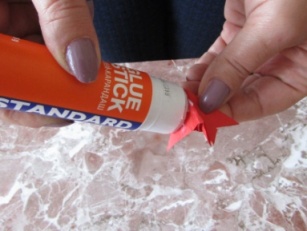 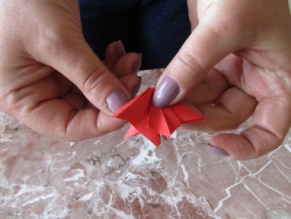 7. По краям обрезаем заготовку фигурными ножницами.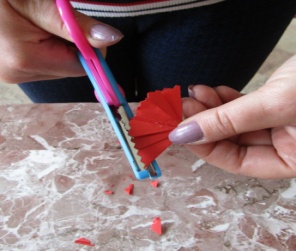 8. Приступаем к изготовлению чашелистика. Маленький квадрат зелёного цвета сгибаем по диагонали. Уголки загибаем вверх.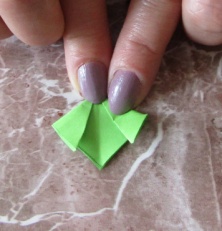 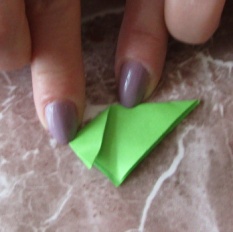 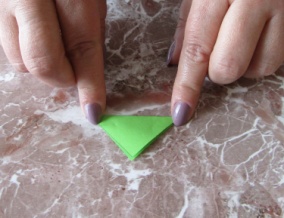 9. Заклеиваем цветок и чашелистик.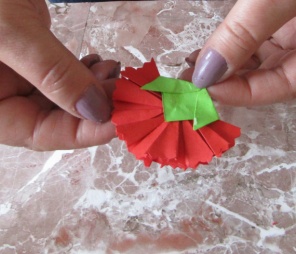 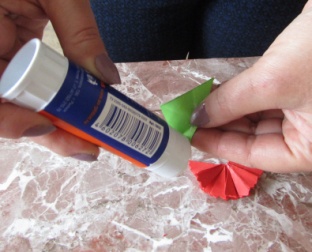 10. Делаем стебель. Полоску бумаги сгибаем пополам. К линии сгиба подгибаем каждую сторону. Наносим клей, сворачиваем полоску пополам. Стебель готов. 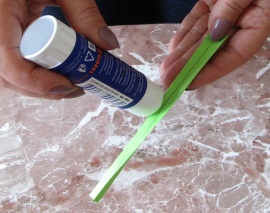 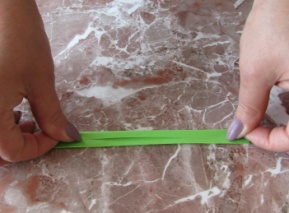 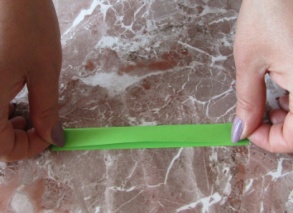 11. Подклеиваем стебель к цветку.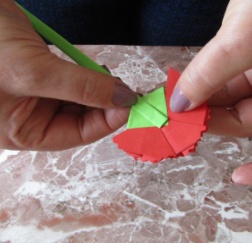 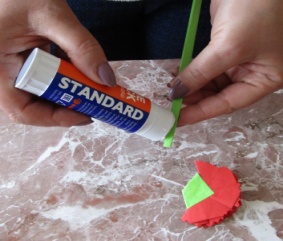 12. Приступим к листу. Складываем квадрат по диагонали.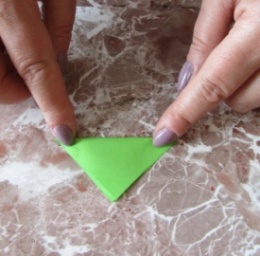 13. Согнём сторону от одного уголка к линии сгиба. Повторяем эти же действия с другой стороны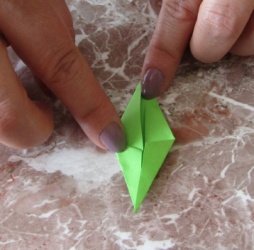 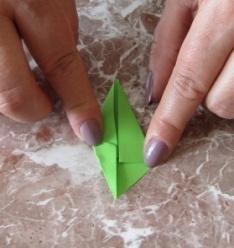 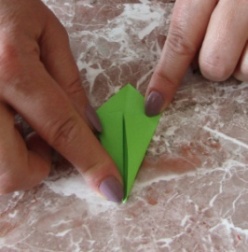 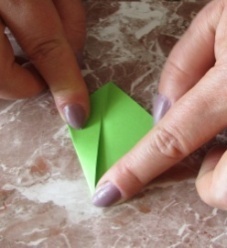 14. Сворачиваем модуль пополам. Листок готов.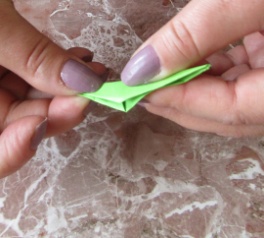 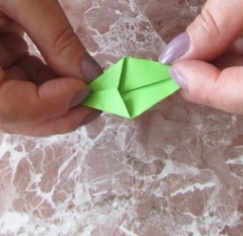 15. Приклеиваем листья к стеблю. Отгибаем уголки.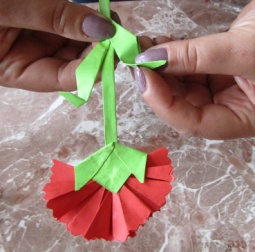 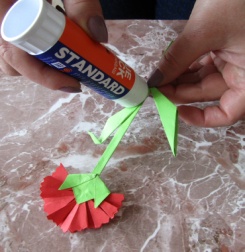 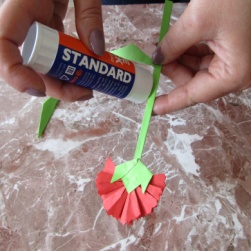 16. Гвоздика Победы готова! Пусть она станет символом нашей вечной памяти и благодарности защитникам страны. Мы помним! Мы гордимся!